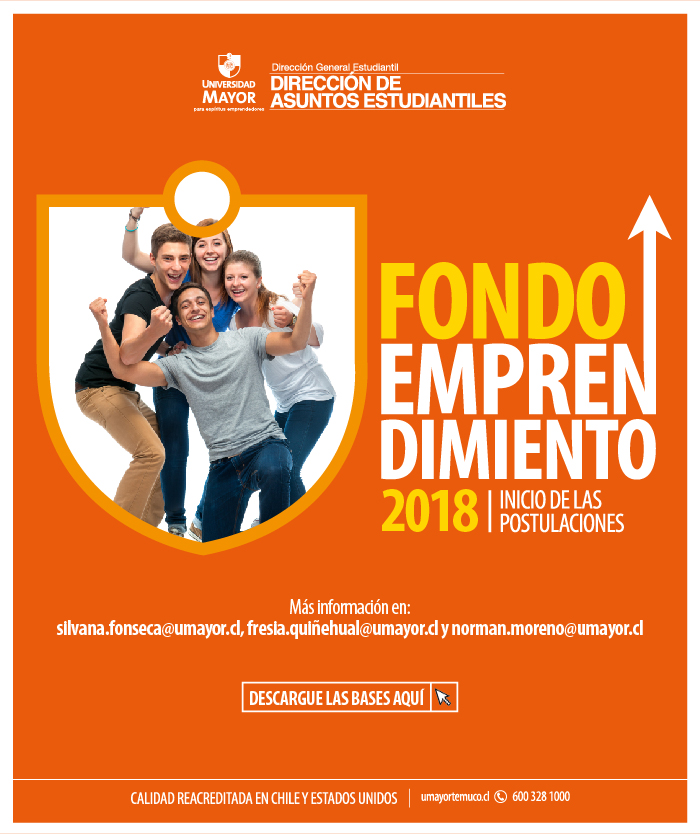 FONDO DE EMPRENDIMIENTO ESTUDIANTIL (FEE)Inicio de postulaciones: 23 de abrilMISION UNIVERSIDAD MAYORLa formación de personas a través de una experiencia educativa que estimule en ellas un comportamiento ético, una actitud de emprendimiento, innovación, liderazgo y respeto por la diversidad cultural y social. Para ello, imparte programas de pregrado y postgrado de excelencia y realiza actividades de generación, articulación y difusión del conocimiento que contribuyan a la comunidad nacional en los ámbitos cultural, educativo, social y económico, considerando el contexto de un mundo global y las normas del rigor científico.DIRECCION REGIONAL DE ASUNTOS ESTUDIANTILESLa Dirección Regional de Asuntos Estudiantiles te invita a participar a la postulación de FONDOS DE EMPRENDIMIENTO ESTUDIANTIL (FEE), un fondo para proyectos creado por “Espíritus Emprendedores”, cuyo propósito es dar respuesta a aquellos estudiantes que desean desarrollar una idea y transformarla en una actividad emprendedora con honestidad, respetabilidad y ajustada a valores personales, sociales y éticos al interior de la Universidad.Deseamos que estos proyectos aporten al fortalecimiento de la buena y sana convivencia entre los estudiantes, apoyen su auto-aprendizaje y refuercen su capacidad para desarrollar proyectos que afecten de manera positiva al entorno en el cual están insertos. REQUISITOSSer alumno regular de pregrado de la Universidad Mayor, Campus Temuco que tengan buenas ideas y que estén dispuestos a organizarse en equipos de trabajo.Proyectos de carácter profesional, artístico, cultural, recreativo, educativo, deportivo, científico-tecnológico y social.Los proyectos deben estar dentro del marco de los principios y valores, normas y reglamentos declarados por la universidad. (www.umayor.cl/proyectosestudiantiles ) BASESLa duración del proyecto debe ser de un semestre desde su presentación a su ejecución, sin perjuicio de presentar una solicitud por escrito para continuarlo en un segundo semestre académico. Los proyectos deben ser desarrollados dentro del año lectivo y deben estar conformados por equipos de trabajo con un mínimo de tres integrantes y -en lo posible- destinado a la comunidad estudiantil de la Universidad Mayor.Se aceptarán postulaciones hasta el mes de  del presente año.Los aportes para cada proyecto no pueden superar el monto de $ 300.000.-Las presentaciones deben realizarse a más tardar el 29 de Junio, para cumplir con el semestre de ejecución.El formulario debe ser enviado a la Dirección regional de asuntos estudiantiles,  los correo electrónico silvana.fonseca@umayor.cl, fresia.quiñehual@umayor.cl y norman.moreno@umayor.cl   En caso de aprobación del proyecto, el aporte de la Universidad Mayor se hará vía reembolso o mediante adquisición directa de la Universidad Mayor. Los aportes no se realizarán en efectivo.Los aportes entregados al finalizar la actividad deben ser rendidos en su totalidad con boletas o facturas a nombre de un integrante del proyecto.Los proyectos que tengan financiamiento o auspicio conseguidos previamente, tendrán un mérito adicional por el emprendimiento realizado.Los proyectos que cuenten con patrocinios deben tener relación con el giro o idea fuerza del proyecto y pueden ser internos o externos (Direcciones de Escuelas, organizaciones o empresas externas). Deben ser presentados por escrito con la postulación del proyecto.  Los resultados de las presentaciones serán comunicados en un plazo de 10 días hábiles vía correo institucional.No podrán participar aquellos alumnos u organizaciones estudiantiles que reciban aportes estables de parte de la Universidad Mayor (clubes, centros de alumnos, academias, etc.). Los estudiantes involucrados en la organización del proyecto no pueden recibir dinero por el desempeño de su trabajo.Las consultas se podrán realizar por correo electrónico a silvana.fonseca@umayor.cl, copia a norman.moreno@umayor.cl Una vez finalizado el proyecto, al momento de presentar la rendición de cuentas, se debe adjuntar evidencias del proyecto de su ejecución a través de fotos, CD, videos, otros.Los proyectos serán evaluados, a través de una presentación, por una Comisión integrada por el Coordinador de DAE, la Encargada del Servicio de Apoyo Psicológico, el Director DAE.  Cuando la Comisión lo requiera, solicitará la opinión de un asesor externo relacionado con el tema del proyecto a evaluar. Asimismo, cualquier situación anexa o que no se encuentre debidamente expresada en estas bases será resuelta por la Comisión evaluadora.Si el equipo lo requiere, puede adjuntar otros archivos o información anexa al formato del proyecto.De ser rechazado el proyecto en primera instancia por la Comisión Evaluadora, el equipo tiene derecho a una apelación, presentando nuevamente el proyecto en un plazo de cinco días con las correcciones que la Comisión le hará llegar por escrito. En caso de no cumplir con las consideraciones hechas por la Comisión, será denegada la presentación. FORMULARIO PRESENTACIÓN DE PROYECTOSI. ANTECEDENTES DEL O LOS POSTULANTES:II. ANTECEDENTES DEL PROYECTO:III. MISIÓN Y OBJETIVOS: (¿Qué quieren lograr con el proyecto?)IV. ACTIVIDADES: (POR OBJETIVO ESPECÍFICO).V. VIABILIDAD DEL PROYECTO VI. OTROS ANTECEDENTES QUE USTED CONSIDERA IMPORTANTE  AGREGAR VII. CRONOGRAMA:VIII. PRESUPUESTO DEL PROYECTO: NOTA: ADJUNTAR LAS COTIZACIONES DE LAS COMPRAS O ADQUISICIONES QUE SE REALIZARÁN.IX. PROPUESTA DE DIFUSIÓN:X. EVALUACIÓN DEL PROYECTOANEXO IFORMULARIO DE RENDICIÓN DE CUENTASResumen:ANEXO IIFORMULARIO DE ADJUDICACIÓN Y RECEPCIÓN DE FONDOS1. Se deja constancia que con fecha, día____ del mes________ del año__________, se ha seleccionado el Proyecto ___________________________________.2. Con este acto se hace entrega de la suma de _______________________________________________. ________________________________________________ al Director Responsable ________________________ para ejecutar el proyecto______________________________ en el lapso de tres meses, de acuerdo a las Bases Técnicas de llamado a concurso.3. El equipo a cargo del proyecto declara conocer las Bases Técnicas y sus aclaraciones, y se compromete en este documento a dar fiel cumplimiento a las mismas.4. Los responsables _______________________________________________________________________se comprometen especialmente a rendir los fondos recibidos conforme formulario anexo III, a más tardar el día ______ del mes______________ del año___________.5. El equipo a cargo del proyecto _____________________________________ se compromete a cumplir con las fechas establecidas en el cronograma presentado y a comunicar cualquier cambio, por anticipado, a la DAE.6. La DAE podrá poner término anticipado a la ejecución del Proyecto cuando el/la adjudicado/a incurra en cualquier incumplimiento de sus obligaciones. Se entenderá como causa: faltar a reuniones establecidas con la DAE y a la no realización de las actividades señaladas, en las fechas establecidas.                _______________________ 						______________________Representante del proyecto 						   Representante DFORMATO EVALUACIÓN FONDO DE EMPRENDIMIENTO ESTUDIANTIL (FEE)Evaluar cada ítem de acuerdo a los siguientes criterios:	0: Ausente	1: Deficitario	2: Regular	3: ÓptimoI. CUMPLIMIENTO DE POLÍTICAS DIRECCIÓN DE ASUNTOS ESTUDIANTILES UNIVERSIDAD MAYORII. FACTIBILIDAD TÉCNICA EN SU EJECUCIÓNIII. RESPUESTA AL FONDO DE EMPRENDIMIENTO ESTUDIANTIL__________________________________________Dr. Norman Moreno GarcíaDirector Regional Asuntos EstudiantilesUso InternoRecibe:Fecha de recepción: NOMBRE DEL PROYECTONombre del o los postulantesNombre:RUT:Cargo en el proyecto:Responsabilidades:Carrera:Año:Nombre:RUT:Cargo en el proyecto:Responsabilidades:Carrera:Año:Nombre:RUT:Cargo en el proyecto:responsabilidadesCarrera:Año:Nombre Responsable 1 del Proyecto:RUT:Nombre Responsable 1 del Proyecto:Carrera:Dirección:Teléfono domicilio:Dirección:Teléfono celular:Dirección:E-mail:Nombre Responsable 2 del Proyecto:RUT:Nombre Responsable 2 del Proyecto:Carrera:Dirección:Teléfono domicilio:Dirección:Teléfono celular:Dirección:E-mail:Título del Proyecto:Área temática del proyecto (profesional, educativa, social, deportiva, cultural, científica, tecnológica, entretención, artística)Resumen EjecutivoExplique en qué consiste el proyecto:El resumen ejecutivo tiene como objetivo sintetizar todos aquellos aspectos claves del proyecto.Un lector que no tuviera un conocimiento exhaustivo del proyecto,  debería después de la lectura del resumen, disponer de información suficiente para poder evaluar de forma preliminar el proyecto. Debe ser claro, conciso y de fácil comprensión. Es la “carta de presentación” del mismo.Debe indicar una fecha estimada de realización.Explique cómo el proyecto involucra al resto de la comunidad estudiantil:Misión del proyecto:Qué es lo que se desea hacer y llegar hacer con él. Una declaración de misión clara puede ser un punto clave para el buen comienzo del proyecto.Objetivo general:El aspecto fundamental de un proyecto es planear y determinar los resultados, plasmándolos en objetivos a lograr, los cuales deben ser alcanzables, justificables, medibles y posibles de cumplir en un plazo determinado.Objetivos Específicos:Deben derivarse y estar relacionados con el Objetivo general1)Objetivos Específicos:Deben derivarse y estar relacionados con el Objetivo general2)Objetivo EspecíficoActividad(Actividades que permitan alcanzar cada objetivo propuesto)1)a)1)b)1)c)2)a)2)b)2)c)Destinatarios o segmento objetivo del proyecto:Es necesario tener plenamente identificados a los destinatarios que serán beneficiados con el proyecto.Identificación de posibles riesgosPosibles factores que usted ha contemplado que pueden hacer fracasar el proyecto.Puntos fuertes o fortalezasPor ejemplo, el impacto, beneficio y/o cobertura del proyectoRecursos (de tipo humano, tecnológico, etc.) con que cuenta el equipo de trabajo que aseguren la viabilidad del proyecto..-.-.-Fecha de Inicio:Fecha de término:ACTIVIDADESMesMesMesMesMesMesMesMesMesMesMesMesResponsable.SemanaSemanaSemanaSemanaSemanaSemanaSemanaSemanaSemanaSemanaSemanaSemana1234123412341)2)3)4)5)6)(Especifique en qué será gastado)Monto solicitado al fondo(en $)Monto Total: Fuentes de financiamiento que los organizadores aportanUna vez que se conoce cuál es la inversión necesaria, hay que determinar las fuentes de las que se obtendrán otros fondos para financiar el proyecto, los que pueden provenir de empresas (auspicios, donaciones, etc). Estos deben ser indicados con sus datos de contacto.Si existe patrocinador (embajadas, ministerios, colegios profesionales, facultades, escuelas, etc.), indicar sus datos de contacto.Explique de qué manera dará a conocer las actividades que usted propone y qué metodología y medios va a utilizar para llegar al público objetivo y a otros interesados en su proyecto..-.-.-.-Al finalizar la actividad o evento realizado deben efectuar una evaluación del proyecto, de acuerdo con la Misión y Objetivos declarados, lo que tiene que ser explicado y descrito en este formulario. Dentro de los métodos para evaluar están, por ejemplo, encuestas a los participantes o beneficiarios, autoevaluación de los organizadores y evidencias audiovisuales, tales como, fotos, videos, CD, documentos, web, entre otros.Una vez finalizada la actividad deben adjuntar los resultados de la evaluación junto a la rendición de cuentas y a las evidencias .-.-.-.-Nombre del Proyecto:Entidad Ejecutora:FechaDocumentoDetalleValor ($)Total Rendido:Total recibido del ProyectoTotal rendido:Saldo a devolver:POLÍTICAS DIRECCIÓN DE ASUNTOS ESTUDIANTILES UNIVERSIDAD MAYORPOLÍTICAS DIRECCIÓN DE ASUNTOS ESTUDIANTILES UNIVERSIDAD MAYORPOLÍTICAS DIRECCIÓN DE ASUNTOS ESTUDIANTILES UNIVERSIDAD MAYORPOLÍTICAS DIRECCIÓN DE ASUNTOS ESTUDIANTILES UNIVERSIDAD MAYORPOLÍTICAS DIRECCIÓN DE ASUNTOS ESTUDIANTILES UNIVERSIDAD MAYORCumplimiento de políticas establecidas por bases del concursoÓPTIMOREGULARDEFICITARIOAUSENTECumplimiento de políticas establecidas por bases del concursoPOLÍTICAS DIRECCIÓN DE ASUNTOS ESTUDIANTILES UNIVERSIDAD MAYORPOLÍTICAS DIRECCIÓN DE ASUNTOS ESTUDIANTILES UNIVERSIDAD MAYORPOLÍTICAS DIRECCIÓN DE ASUNTOS ESTUDIANTILES UNIVERSIDAD MAYORPOLÍTICAS DIRECCIÓN DE ASUNTOS ESTUDIANTILES UNIVERSIDAD MAYORPOLÍTICAS DIRECCIÓN DE ASUNTOS ESTUDIANTILES UNIVERSIDAD MAYORCoherencia entre metodología y la implementaciónÓPTIMOREGULARDEFICITARIOAUSENTECoherencia entre metodología y la implementaciónGrado de pertinencia del proyecto con objetivos institucionalesImpacto en la implementación del proyectoGrado de vinculación con el medio Innovación de la propuestaFuente de financiamiento externosAbordaje de temáticas relacionadas a suplir requerimientos locales o institucionalesOptimización de recursosPUNTAJE TOTAL OBTENIDOESTADO DEL FONDO DE EMPRENDIMIENTO ESTUDIANTILESTADO DEL FONDO DE EMPRENDIMIENTO ESTUDIANTILESTADO DEL FONDO DE EMPRENDIMIENTO ESTUDIANTILESTADO DEL FONDO DE EMPRENDIMIENTO ESTUDIANTILAPROBADORECHAZADOMONTO TOTAL APOYO DAE